BROCHURE TEMPLATE INSTRUCTIONSClick on the windows icon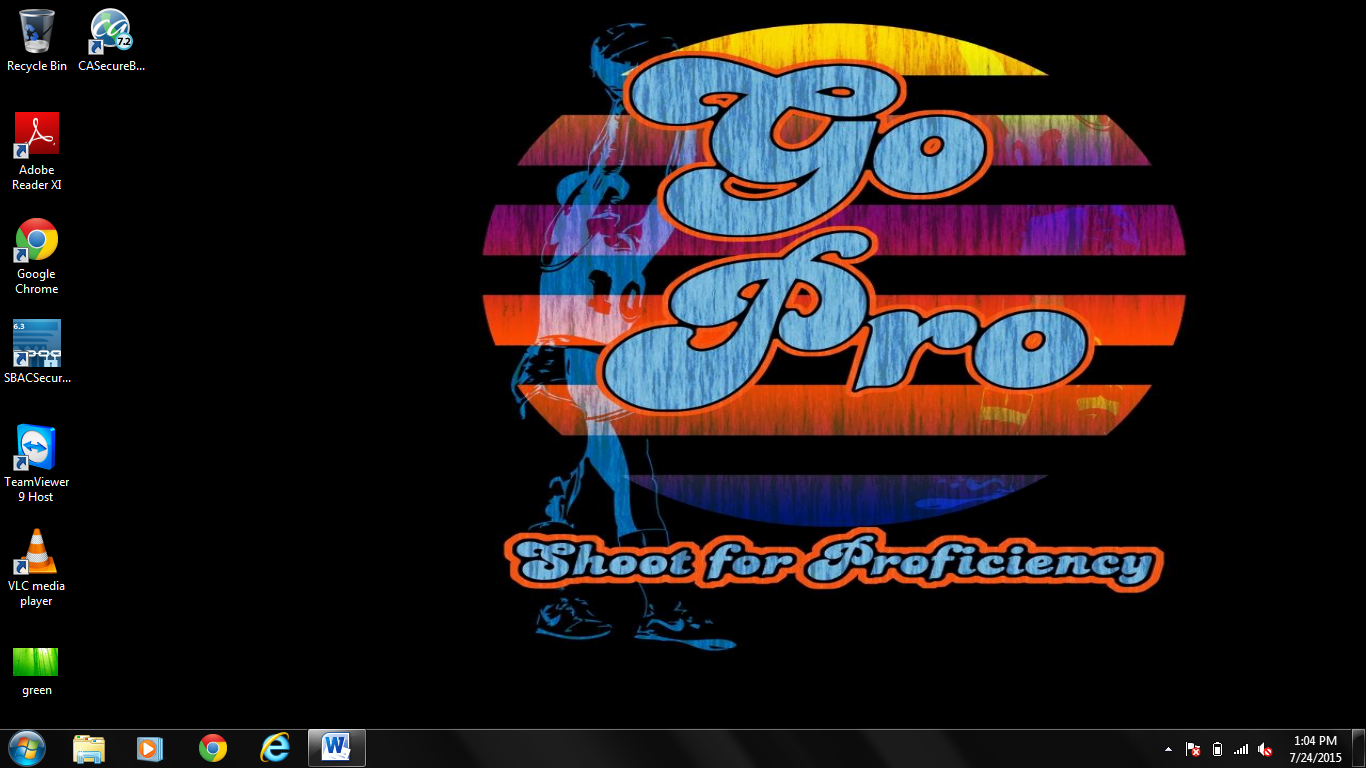 Click on “All Programs”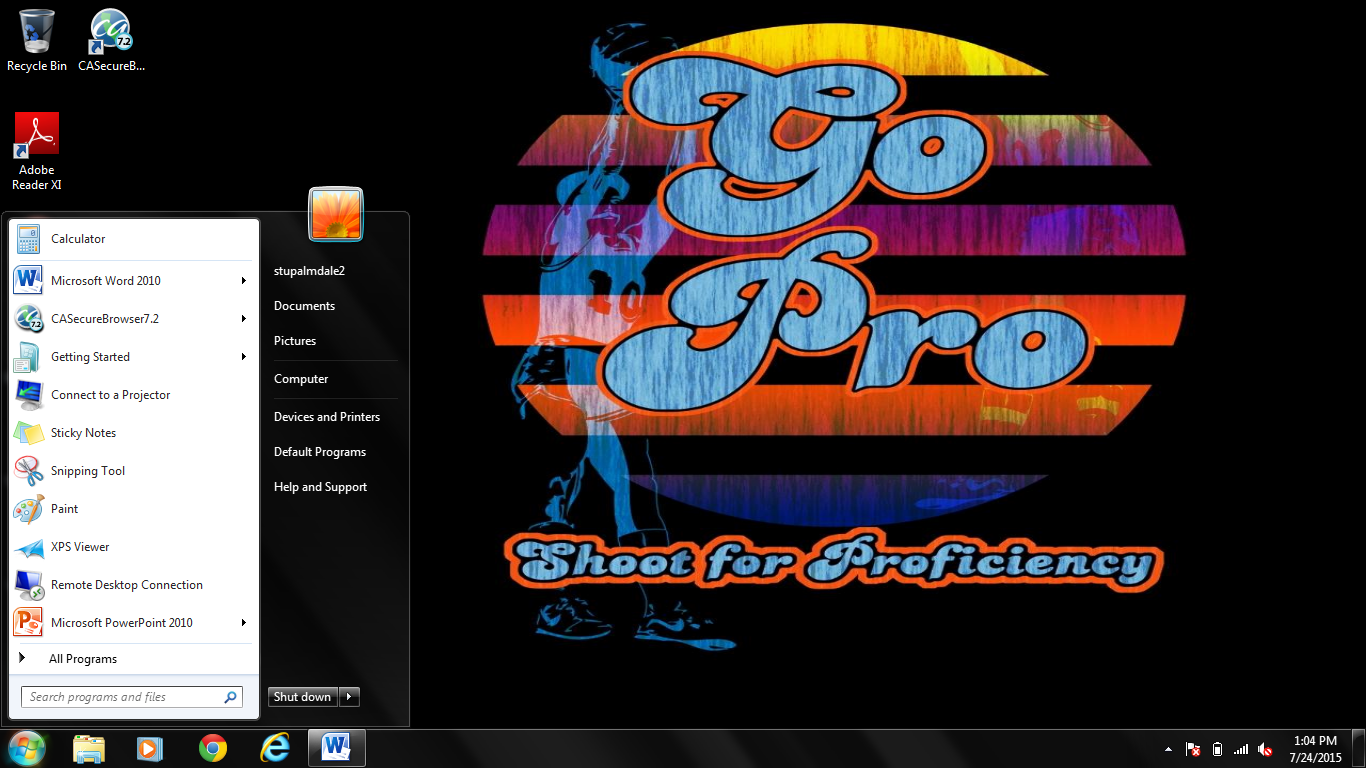 Click on “Microsoft Office”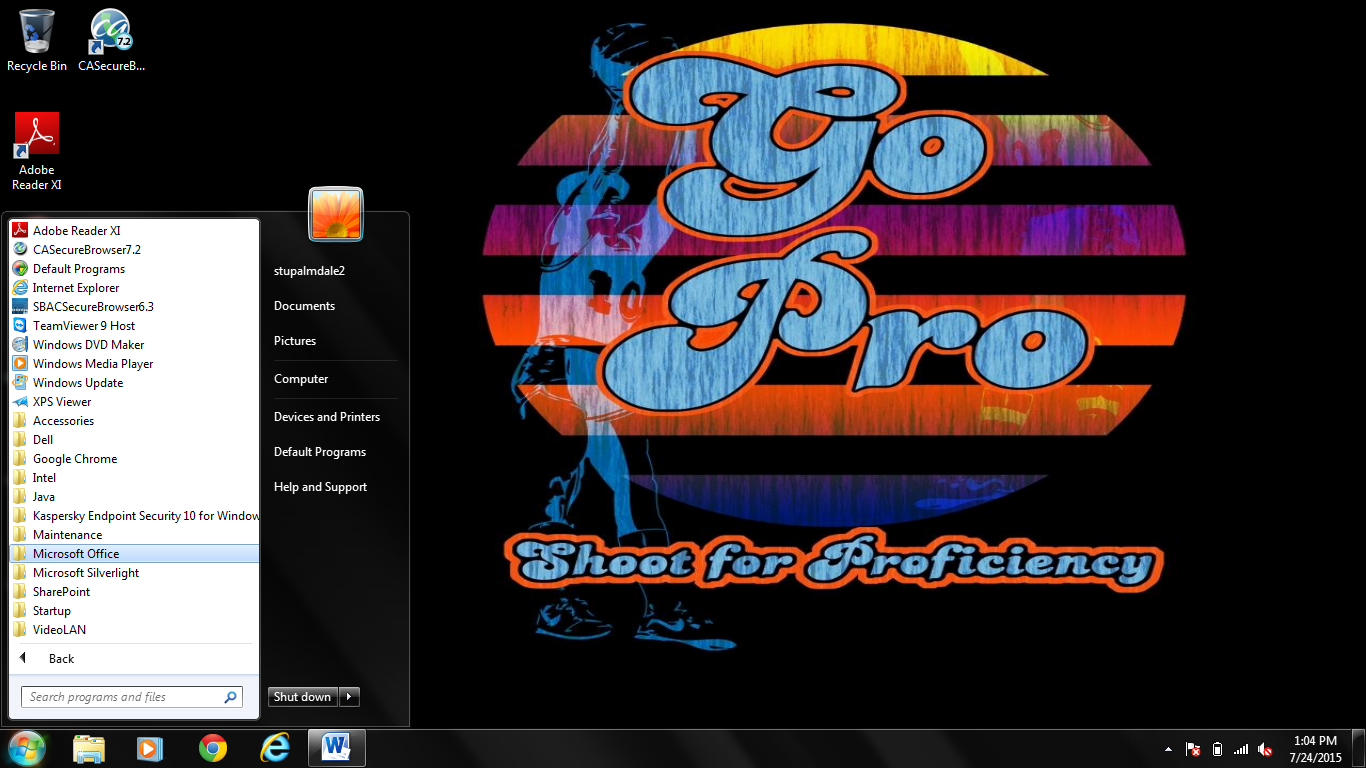 Click on “Microsoft Publisher”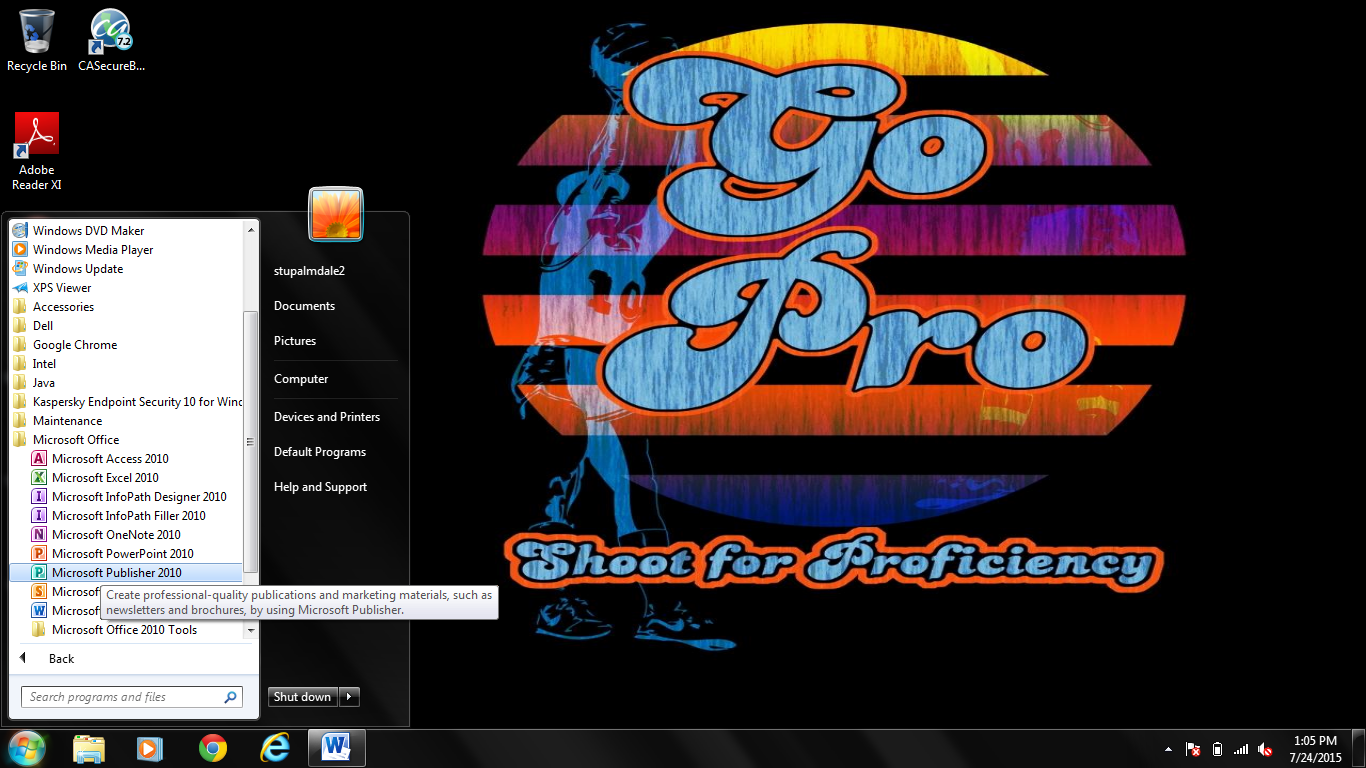 Click on “brochures” 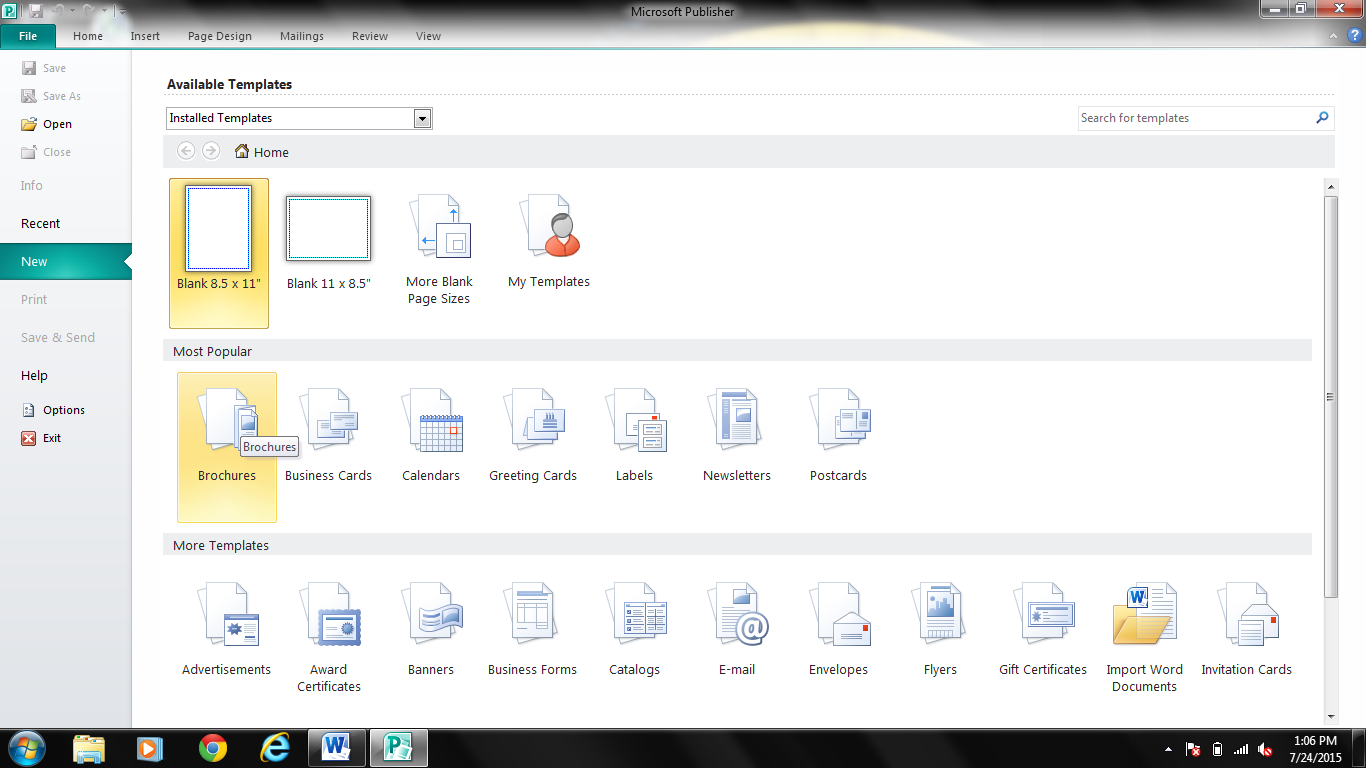 Choose a template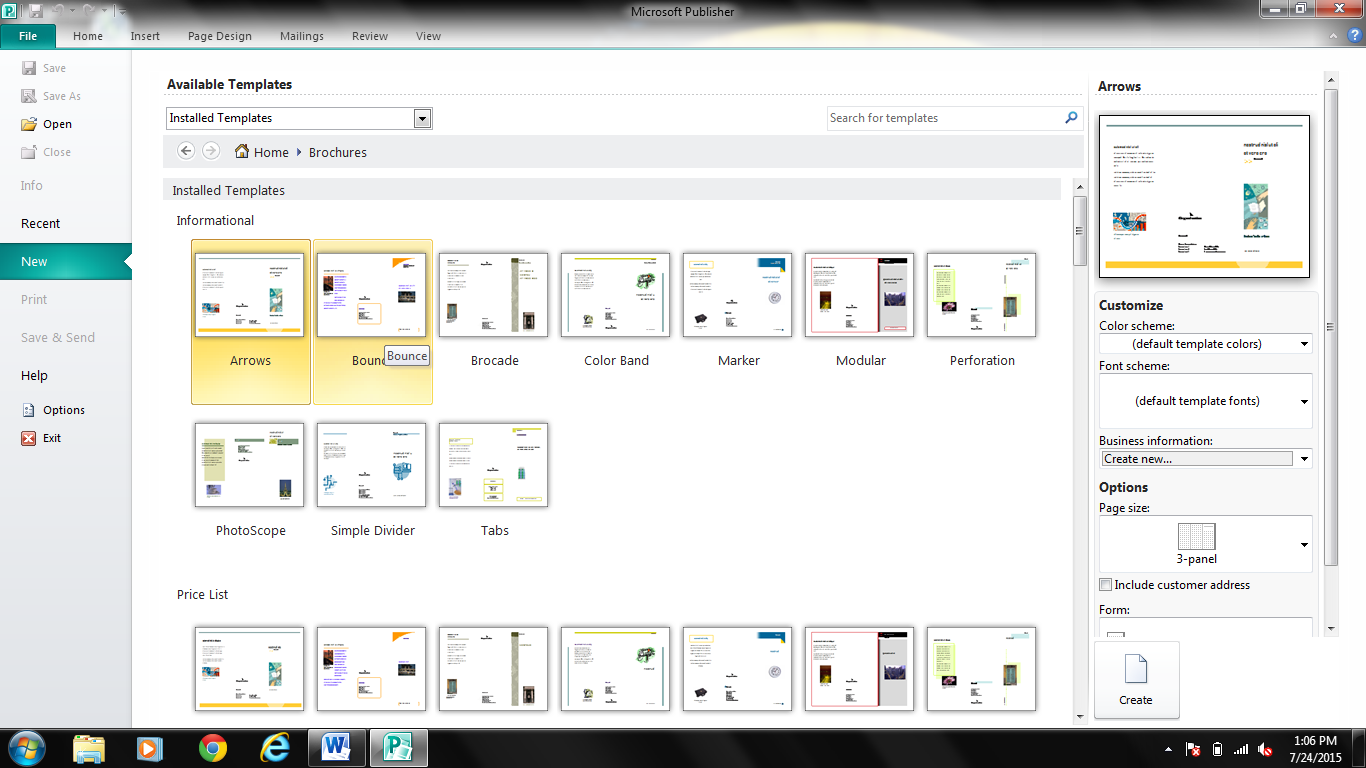 Replace the text and images on the template with your own.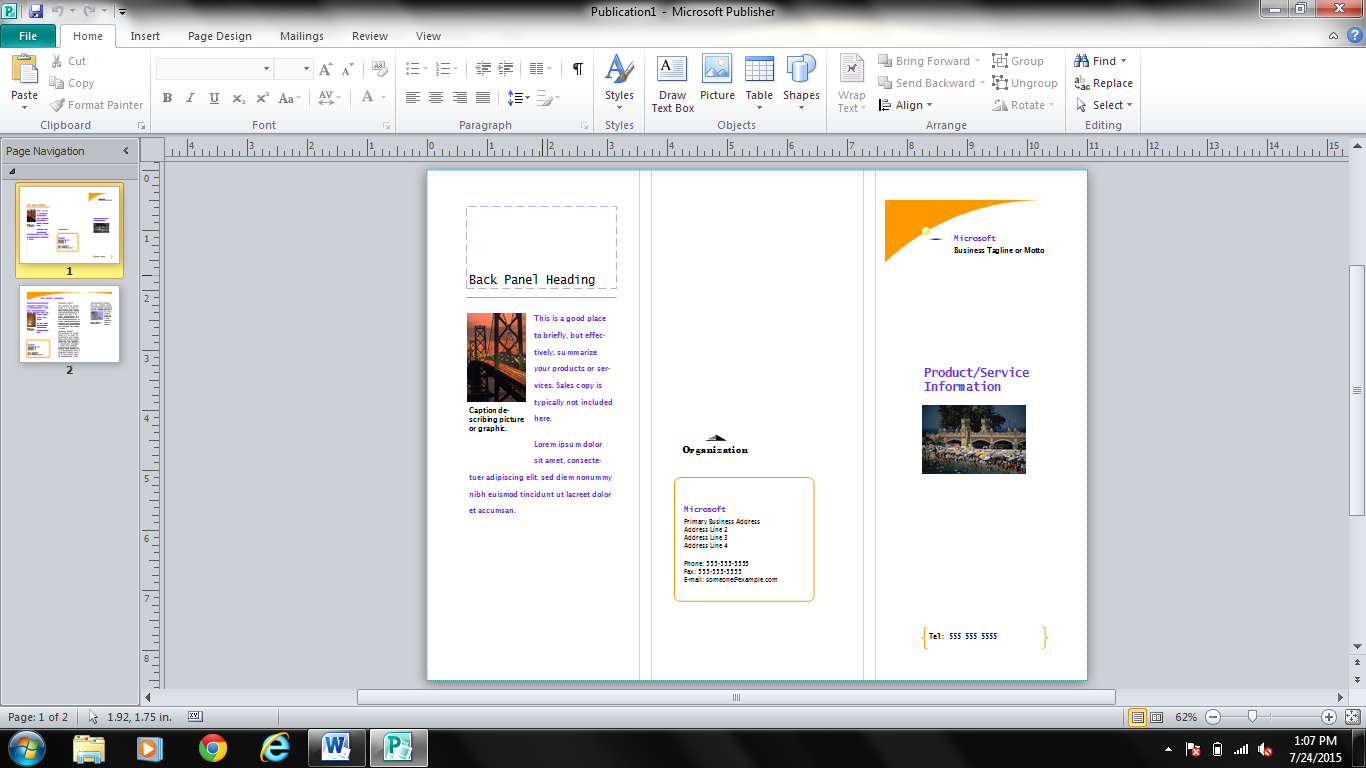 